<dd/mm/yyyy><TITLE, NAME, SURNAME OF PI>Principal Investigator<Institution/Affiliation><Address>Dear <TITLE OF PI> <SURNAME>:We wish to inform you that your study protocol has been received by the UP Manila Research Ethics Board (UPMREB) <Review Panel> and has been classified for <EXPEDITED REVIEW/FULL BOARD REVIEW scheduled to be reviewed on <date of full board meeting>>. Your study has been assigned study protocol code <UPMREB code>, which should be used for all communication to the UPMREB <Review Panel> related to this study.Should you have any questions or clarifications regarding the above, please contact the undersigned through the UPMREB < Review Panel> Secretariat at (02) 8526 4346 or upmreb@post.upm.edu.ph. You may monitor the status of this submission at http://reb.upm.edu.ph.Very truly yours,<NAME OF REVIEW PANEL CHAIR>
Chair, UPMREB <Review Panel> 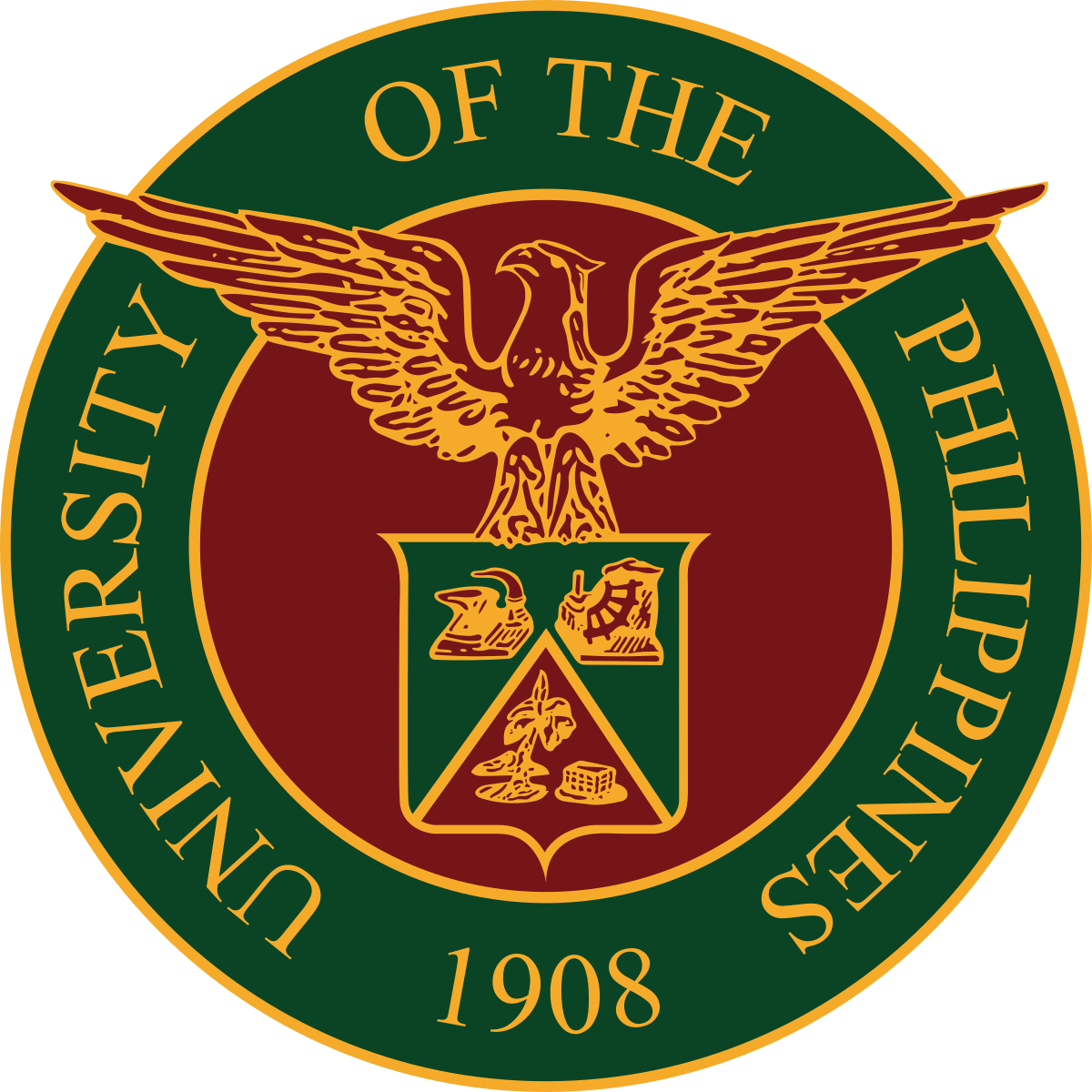 University of the Philippines Manila RESEARCH ETHICS BOARD Room 126, National Institutes of Health, UP Manila623 Pedro Gil Street, Ermita, 1000 ManilaTelephone: +63 2 8526-4346; Email: upmreb@post.upm.edu.phRe:UPMREB CodeStudy Protocol Title